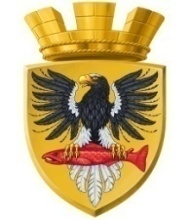 Р О С С И Й С К А Я   Ф Е Д Е Р А Ц И ЯКАМЧАТСКИЙ КРАЙП О С Т А Н О В Л Е Н И ЕАДМИНИСТРАЦИИ ЕЛИЗОВСКОГО ГОРОДСКОГО ПОСЕЛЕНИЯот    07 февраля 2018	              №   117-П        г. ЕлизовоВ соответствии с положениями части 2 статьи 86 Бюджетного кодекса Российской Федерации, статьи 53 Федерального закона от 06.10.2003
№ 131-ФЗ «Об общих принципах организации местного самоуправления в Российской Федерации», Уставом Елизовского городского поселения, муниципальным нормативным правовым актом от 14.12.17 № 63-НПА
 «О бюджете Елизовского городского поселения на 2018 год», принятым Решением Собрания депутатов Елизовского городского поселения от 14.12.2017 № 269, в целях укрепления  финансовой и исполнительской дисциплины органов администрации Елизовского городского поселения и их должностных лицПОСТАНОВЛЯЮ:Установить расходные обязательства Елизовского городского поселения, связанные с финансированием расходов из резервного фонда администрации Елизовского городского поселения.Установить расходные обязательства Елизовского городского поселения, связанные с финансированием наказов избирателей депутатам Собрания депутатов Елизовского городского поселения.Установить расходные обязательства Елизовского городского поселения, связанные с финансированием расходов по обеспечению мер социальной поддержки гражданам, удостоенным звания «Почетный гражданин города Елизово».4.	Определить Администрацию Елизовского городского поселения органом, уполномоченным и ответственным за реализацию расходных обязательств, указанных в пунктах 1-3 настоящего постановления.5.	Установить, что расходные обязательства, возникшие на основании настоящего постановления, исполняются за счет средств бюджета Елизовского городского поселения, в пределах бюджетных ассигнований на 2018 финансовый год.6. Управлению делами администрации Елизовского городского поселения  опубликовать (обнародовать) настоящее постановление в средствах массовой информации и разместить в информационно-телекоммуникационной сети «Интернет» на официальном сайте администрации Елизовского городского поселения. 7.	Настоящее постановление вступает в силу после его официального опубликования (обнародования) и распространяется на правоотношения возникшие с 01.01.2018.8.	Контроль за исполнением настоящего постановления оставляю за собой.ВрИО Главы администрации Елизовского городского поселения                                         Д.Б. Щипицын